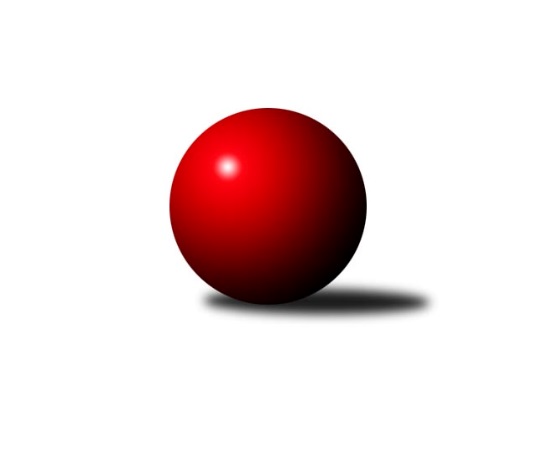 Č.20Ročník 2022/2023	11.6.2024 Sdružený Přebor Plzeňska 2022/2023Statistika 20. kolaTabulka družstev:		družstvo	záp	výh	rem	proh	skore	sety	průměr	body	plné	dorážka	chyby	1.	TJ Baník Stříbro B	18	16	0	2	106.0 : 38.0 	(272.5 : 159.5)	2897	32	2021	876	55.8	2.	CB Dobřany C	19	13	0	6	93.0 : 59.0 	(271.5 : 184.5)	2886	26	2003	883	59.5	3.	SKK Rokycany D	17	12	1	4	86.0 : 50.0 	(238.5 : 169.5)	2808	25	1959	849	66.5	4.	TJ Přeštice A	18	11	2	5	89.0 : 55.0 	(241.5 : 190.5)	2769	24	1937	832	54.8	5.	TJ Baník Stříbro C	18	11	0	7	90.0 : 54.0 	(253.5 : 178.5)	2842	22	1978	864	59.3	6.	TJ Slavoj Plzeň D	18	10	0	8	73.0 : 71.0 	(185.0 : 247.0)	2702	20	1909	793	74.4	7.	TJ Sokol Plzeň V B	18	9	1	8	76.0 : 68.0 	(217.5 : 214.5)	2824	19	1989	835	65.4	8.	TJ Dobřany C	18	6	0	12	59.0 : 85.0 	(197.5 : 234.5)	2785	12	1951	834	66.3	9.	TJ Sokol Plzeň V C	18	5	1	12	50.5 : 93.5 	(181.5 : 250.5)	2641	11	1882	759	88.2	10.	SK Škoda VS Plzeň C	17	2	1	14	37.5 : 98.5 	(165.5 : 242.5)	2732	5	1953	779	84.2	11.	TJ Slavoj Plzeň C	17	0	0	17	24.0 : 112.0 	(127.5 : 280.5)	2547	0	1823	723	100.9Tabulka doma:		družstvo	záp	výh	rem	proh	skore	sety	průměr	body	maximum	minimum	1.	TJ Baník Stříbro B	9	9	0	0	58.0 : 14.0 	(144.0 : 72.0)	3035	18	3180	2940	2.	TJ Přeštice A	9	8	0	1	55.0 : 17.0 	(138.5 : 77.5)	2495	16	2612	2376	3.	CB Dobřany C	9	8	0	1	50.0 : 22.0 	(138.5 : 77.5)	3156	16	3321	3043	4.	TJ Baník Stříbro C	9	7	0	2	53.5 : 18.5 	(142.0 : 74.0)	2973	14	3083	2843	5.	TJ Slavoj Plzeň D	9	6	0	3	44.0 : 28.0 	(103.0 : 113.0)	2906	12	3139	2633	6.	SKK Rokycany D	8	5	0	3	39.0 : 25.0 	(111.5 : 80.5)	3073	10	3214	2950	7.	TJ Sokol Plzeň V B	9	4	1	4	40.0 : 32.0 	(111.0 : 105.0)	3010	9	3094	2933	8.	TJ Dobřany C	9	4	0	5	34.0 : 38.0 	(104.0 : 112.0)	2370	8	2452	2284	9.	TJ Sokol Plzeň V C	9	3	1	5	30.5 : 41.5 	(94.5 : 121.5)	2809	7	2971	2613	10.	SK Škoda VS Plzeň C	9	2	1	6	26.5 : 45.5 	(89.5 : 126.5)	2779	5	2852	2713	11.	TJ Slavoj Plzeň C	9	0	0	9	14.0 : 58.0 	(68.5 : 147.5)	2686	0	2881	2528Tabulka venku:		družstvo	záp	výh	rem	proh	skore	sety	průměr	body	maximum	minimum	1.	SKK Rokycany D	9	7	1	1	47.0 : 25.0 	(127.0 : 89.0)	2764	15	3071	2411	2.	TJ Baník Stříbro B	9	7	0	2	48.0 : 24.0 	(128.5 : 87.5)	2877	14	3117	2473	3.	TJ Sokol Plzeň V B	9	5	0	4	36.0 : 36.0 	(106.5 : 109.5)	2834	10	3088	2392	4.	CB Dobřany C	10	5	0	5	43.0 : 37.0 	(133.0 : 107.0)	2848	10	3195	2403	5.	TJ Baník Stříbro C	9	4	0	5	36.5 : 35.5 	(111.5 : 104.5)	2845	8	3029	2390	6.	TJ Přeštice A	9	3	2	4	34.0 : 38.0 	(103.0 : 113.0)	2809	8	3015	2407	7.	TJ Slavoj Plzeň D	9	4	0	5	29.0 : 43.0 	(82.0 : 134.0)	2710	8	3077	1950	8.	TJ Dobřany C	9	2	0	7	25.0 : 47.0 	(93.5 : 122.5)	2844	4	3005	2433	9.	TJ Sokol Plzeň V C	9	2	0	7	20.0 : 52.0 	(87.0 : 129.0)	2649	4	3026	2162	10.	SK Škoda VS Plzeň C	8	0	0	8	11.0 : 53.0 	(76.0 : 116.0)	2724	0	2909	2317	11.	TJ Slavoj Plzeň C	8	0	0	8	10.0 : 54.0 	(59.0 : 133.0)	2531	0	2779	2126Tabulka podzimní části:		družstvo	záp	výh	rem	proh	skore	sety	průměr	body	doma	venku	1.	TJ Baník Stříbro B	10	8	0	2	55.0 : 25.0 	(151.0 : 89.0)	2808	16 	5 	0 	0 	3 	0 	2	2.	CB Dobřany C	10	8	0	2	52.0 : 28.0 	(154.5 : 85.5)	3047	16 	5 	0 	0 	3 	0 	2	3.	TJ Baník Stříbro C	10	7	0	3	53.0 : 27.0 	(137.5 : 102.5)	2882	14 	4 	0 	1 	3 	0 	2	4.	SKK Rokycany D	10	6	1	3	48.0 : 32.0 	(138.5 : 101.5)	2724	13 	3 	0 	2 	3 	1 	1	5.	TJ Přeštice A	10	5	2	3	48.0 : 32.0 	(136.0 : 104.0)	2743	12 	3 	0 	1 	2 	2 	2	6.	TJ Slavoj Plzeň D	10	6	0	4	41.0 : 39.0 	(97.5 : 142.5)	2740	12 	3 	0 	2 	3 	0 	2	7.	TJ Sokol Plzeň V B	10	5	1	4	42.0 : 38.0 	(116.0 : 124.0)	2837	11 	2 	1 	2 	3 	0 	2	8.	TJ Sokol Plzeň V C	10	3	1	6	32.5 : 47.5 	(108.5 : 131.5)	2649	7 	1 	1 	3 	2 	0 	3	9.	TJ Dobřany C	10	3	0	7	34.0 : 46.0 	(110.5 : 129.5)	2772	6 	1 	0 	5 	2 	0 	2	10.	SK Škoda VS Plzeň C	10	1	1	8	21.5 : 58.5 	(103.5 : 136.5)	2759	3 	1 	1 	3 	0 	0 	5	11.	TJ Slavoj Plzeň C	10	0	0	10	13.0 : 67.0 	(66.5 : 173.5)	2575	0 	0 	0 	5 	0 	0 	5Tabulka jarní části:		družstvo	záp	výh	rem	proh	skore	sety	průměr	body	doma	venku	1.	TJ Baník Stříbro B	8	8	0	0	51.0 : 13.0 	(121.5 : 70.5)	3041	16 	4 	0 	0 	4 	0 	0 	2.	SKK Rokycany D	7	6	0	1	38.0 : 18.0 	(100.0 : 68.0)	3024	12 	2 	0 	1 	4 	0 	0 	3.	TJ Přeštice A	8	6	0	2	41.0 : 23.0 	(105.5 : 86.5)	2861	12 	5 	0 	0 	1 	0 	2 	4.	CB Dobřany C	9	5	0	4	41.0 : 31.0 	(117.0 : 99.0)	2816	10 	3 	0 	1 	2 	0 	3 	5.	TJ Baník Stříbro C	8	4	0	4	37.0 : 27.0 	(116.0 : 76.0)	2851	8 	3 	0 	1 	1 	0 	3 	6.	TJ Sokol Plzeň V B	8	4	0	4	34.0 : 30.0 	(101.5 : 90.5)	2861	8 	2 	0 	2 	2 	0 	2 	7.	TJ Slavoj Plzeň D	8	4	0	4	32.0 : 32.0 	(87.5 : 104.5)	2670	8 	3 	0 	1 	1 	0 	3 	8.	TJ Dobřany C	8	3	0	5	25.0 : 39.0 	(87.0 : 105.0)	2717	6 	3 	0 	0 	0 	0 	5 	9.	TJ Sokol Plzeň V C	8	2	0	6	18.0 : 46.0 	(73.0 : 119.0)	2693	4 	2 	0 	2 	0 	0 	4 	10.	SK Škoda VS Plzeň C	7	1	0	6	16.0 : 40.0 	(62.0 : 106.0)	2716	2 	1 	0 	3 	0 	0 	3 	11.	TJ Slavoj Plzeň C	7	0	0	7	11.0 : 45.0 	(61.0 : 107.0)	2598	0 	0 	0 	4 	0 	0 	3 Zisk bodů pro družstvo:		jméno hráče	družstvo	body	zápasy	v %	dílčí body	sety	v %	1.	David Junek 	TJ Baník Stříbro C 	16	/	17	(94%)	58.5	/	68	(86%)	2.	Stanislav Zoubek 	TJ Baník Stříbro B 	15	/	18	(83%)	53	/	72	(74%)	3.	Miroslav Šteffl 	TJ Přeštice A 	15	/	18	(83%)	49	/	72	(68%)	4.	Martin Krištof 	TJ Dobřany C 	13	/	16	(81%)	46.5	/	64	(73%)	5.	Michal Duchek 	TJ Baník Stříbro B 	13	/	17	(76%)	47	/	68	(69%)	6.	Roman Janota 	TJ Přeštice A 	13	/	17	(76%)	45	/	68	(66%)	7.	Zuzana Záveská 	TJ Baník Stříbro B 	13	/	18	(72%)	47	/	72	(65%)	8.	Jáchym Kaas 	TJ Slavoj Plzeň D 	12	/	15	(80%)	37	/	60	(62%)	9.	Vladimír Šraga 	TJ Baník Stříbro C 	12	/	16	(75%)	47.5	/	64	(74%)	10.	Patrik Kolář 	TJ Sokol Plzeň V B 	12	/	16	(75%)	46.5	/	64	(73%)	11.	Petr Bohuslav 	SKK Rokycany D 	12	/	16	(75%)	40	/	64	(63%)	12.	Miroslav Hrad 	TJ Baník Stříbro C 	12	/	17	(71%)	40.5	/	68	(60%)	13.	Milan Kubát 	TJ Přeštice A 	12	/	17	(71%)	36	/	68	(53%)	14.	Tomáš Havel 	SKK Rokycany D 	11	/	14	(79%)	42.5	/	56	(76%)	15.	Václav Dubec 	TJ Baník Stříbro B 	11	/	14	(79%)	33.5	/	56	(60%)	16.	Martin Andrš 	TJ Baník Stříbro C 	11	/	17	(65%)	37.5	/	68	(55%)	17.	Ondřej Musil 	CB Dobřany C 	10.5	/	14	(75%)	40.5	/	56	(72%)	18.	Jiří Vavřička 	SKK Rokycany D 	10	/	16	(63%)	43	/	64	(67%)	19.	Petr Trdlička 	TJ Dobřany C 	10	/	17	(59%)	34	/	68	(50%)	20.	Alexander Kalas 	TJ Slavoj Plzeň D 	10	/	18	(56%)	31.5	/	72	(44%)	21.	Karel Konvář 	TJ Sokol Plzeň V C 	9.5	/	18	(53%)	34.5	/	72	(48%)	22.	Milan Šimek 	CB Dobřany C 	9	/	12	(75%)	37	/	48	(77%)	23.	David Wohlmuth 	SKK Rokycany D 	9	/	12	(75%)	32	/	48	(67%)	24.	Zdeňka Nová 	CB Dobřany C 	9	/	15	(60%)	37	/	60	(62%)	25.	Josef Fišer 	CB Dobřany C 	9	/	15	(60%)	36	/	60	(60%)	26.	Karel Smrž 	TJ Baník Stříbro B 	9	/	17	(53%)	36	/	68	(53%)	27.	Jiří Karlík 	TJ Sokol Plzeň V C 	9	/	18	(50%)	40	/	72	(56%)	28.	Kamila Novotná 	CB Dobřany C 	8.5	/	14	(61%)	31.5	/	56	(56%)	29.	Karel Vavřička 	TJ Přeštice A 	8	/	12	(67%)	32	/	48	(67%)	30.	Jan Pešek 	TJ Slavoj Plzeň D 	8	/	12	(67%)	24.5	/	48	(51%)	31.	Jan Valdman 	TJ Sokol Plzeň V C 	8	/	13	(62%)	30	/	52	(58%)	32.	Michal Pilař 	SKK Rokycany D 	8	/	14	(57%)	32	/	56	(57%)	33.	Pavel Spisar 	TJ Baník Stříbro C 	8	/	18	(44%)	33.5	/	72	(47%)	34.	Libor Pelcman 	TJ Sokol Plzeň V B 	8	/	18	(44%)	28.5	/	72	(40%)	35.	Martin Provazník 	CB Dobřany C 	7	/	7	(100%)	22.5	/	28	(80%)	36.	David Vincze 	TJ Slavoj Plzeň D 	7	/	8	(88%)	22.5	/	32	(70%)	37.	Jiří Hůrka 	TJ Baník Stříbro B 	7	/	9	(78%)	26.5	/	36	(74%)	38.	Lukáš Kiráľ 	SKK Rokycany D 	7	/	10	(70%)	26	/	40	(65%)	39.	Karel Ganaj 	TJ Sokol Plzeň V B 	7	/	13	(54%)	27.5	/	52	(53%)	40.	Petr Beneš 	TJ Baník Stříbro C 	7	/	15	(47%)	25.5	/	60	(43%)	41.	Jiří Jelínek 	TJ Dobřany C 	7	/	16	(44%)	29.5	/	64	(46%)	42.	Jaromír Kotas 	TJ Slavoj Plzeň C 	7	/	17	(41%)	37	/	68	(54%)	43.	Zdeněk Weigl 	SK Škoda VS Plzeň C 	7	/	17	(41%)	35.5	/	68	(52%)	44.	Libor Vít 	TJ Sokol Plzeň V B 	6	/	8	(75%)	21.5	/	32	(67%)	45.	Milan Gleissner 	TJ Dobřany C 	6	/	11	(55%)	18.5	/	44	(42%)	46.	František Vaněček 	TJ Sokol Plzeň V B 	6	/	13	(46%)	26.5	/	52	(51%)	47.	Josef Hora 	TJ Přeštice A 	6	/	13	(46%)	23	/	52	(44%)	48.	Jan Kraus 	TJ Slavoj Plzeň C 	6	/	15	(40%)	26	/	60	(43%)	49.	Karel Jindra 	SK Škoda VS Plzeň C 	6	/	15	(40%)	26	/	60	(43%)	50.	Václav Pavlíček 	TJ Sokol Plzeň V B 	6	/	15	(40%)	20.5	/	60	(34%)	51.	Vendula Blechová 	CB Dobřany C 	6	/	16	(38%)	32	/	64	(50%)	52.	Karel Majner 	SK Škoda VS Plzeň C 	5.5	/	11	(50%)	23	/	44	(52%)	53.	Pavel Kučera 	TJ Sokol Plzeň V C 	5	/	7	(71%)	20	/	28	(71%)	54.	Jakub Kovářík 	TJ Slavoj Plzeň D 	5	/	7	(71%)	19.5	/	28	(70%)	55.	Jan Jirovský 	TJ Sokol Plzeň V B 	5	/	10	(50%)	19.5	/	40	(49%)	56.	Petr Zíka 	SK Škoda VS Plzeň C 	5	/	14	(36%)	21.5	/	56	(38%)	57.	Oldřich Lohr 	TJ Sokol Plzeň V C 	5	/	17	(29%)	21	/	68	(31%)	58.	Petr Sloup 	TJ Dobřany C 	5	/	18	(28%)	27	/	72	(38%)	59.	Pavel Troch 	TJ Sokol Plzeň V B 	4	/	6	(67%)	15.5	/	24	(65%)	60.	Jaroslav Zavadil 	TJ Přeštice A 	4	/	10	(40%)	22.5	/	40	(56%)	61.	Josef Michal 	TJ Přeštice A 	4	/	10	(40%)	18	/	40	(45%)	62.	Rudolf Březina 	TJ Slavoj Plzeň D 	4	/	18	(22%)	21	/	72	(29%)	63.	Zbyněk Hirschl 	TJ Přeštice A 	3	/	4	(75%)	8	/	16	(50%)	64.	Jan Vlach 	TJ Baník Stříbro B 	3	/	5	(60%)	14	/	20	(70%)	65.	Veronika Kožíšková 	CB Dobřany C 	3	/	5	(60%)	12.5	/	20	(63%)	66.	Zdeněk Eichler 	CB Dobřany C 	3	/	7	(43%)	11.5	/	28	(41%)	67.	Václav Štych 	TJ Dobřany C 	3	/	10	(30%)	17	/	40	(43%)	68.	Milan Vlček 	TJ Baník Stříbro B 	3	/	10	(30%)	15.5	/	40	(39%)	69.	Hana Hofreitrová 	TJ Slavoj Plzeň C 	3	/	10	(30%)	14	/	40	(35%)	70.	Jan Mertl 	TJ Dobřany C 	3	/	12	(25%)	19	/	48	(40%)	71.	Kryštof Majner 	SK Škoda VS Plzeň C 	3	/	12	(25%)	18	/	48	(38%)	72.	Natálie Bajerová 	TJ Slavoj Plzeň D 	3	/	13	(23%)	11.5	/	52	(22%)	73.	Václava Flaišhanzová 	SK Škoda VS Plzeň C 	3	/	15	(20%)	19	/	60	(32%)	74.	Václav Bečvářík 	TJ Sokol Plzeň V C 	3	/	15	(20%)	19	/	60	(32%)	75.	Jaroslav Martínek 	SK Škoda VS Plzeň C 	2	/	3	(67%)	7	/	12	(58%)	76.	Tadeáš Vambera 	TJ Slavoj Plzeň D 	2	/	3	(67%)	5	/	12	(42%)	77.	Pavel Šulc 	CB Dobřany C 	2	/	4	(50%)	7	/	16	(44%)	78.	Hana Spisarová 	TJ Baník Stříbro C 	2	/	6	(33%)	9	/	24	(38%)	79.	Josef Tětek 	TJ Sokol Plzeň V B 	2	/	9	(22%)	11.5	/	36	(32%)	80.	Jaroslav Honsa 	TJ Slavoj Plzeň C 	2	/	16	(13%)	13	/	64	(20%)	81.	Karel Mašek 	TJ Slavoj Plzeň C 	1	/	1	(100%)	4	/	4	(100%)	82.	Martin Maršálek 	SKK Rokycany D 	1	/	1	(100%)	4	/	4	(100%)	83.	Luboš Louda 	TJ Přeštice A 	1	/	3	(33%)	4	/	12	(33%)	84.	Filip Rataj 	TJ Slavoj Plzeň D 	1	/	4	(25%)	6.5	/	16	(41%)	85.	Zdeněk Jeremiáš 	TJ Slavoj Plzeň C 	1	/	5	(20%)	5.5	/	20	(28%)	86.	Václav Reithmaier 	TJ Slavoj Plzeň C 	1	/	5	(20%)	5.5	/	20	(28%)	87.	Matyáš Luhan 	TJ Slavoj Plzeň D 	1	/	7	(14%)	6	/	28	(21%)	88.	Andrea Pytlíková 	SKK Rokycany D 	1	/	7	(14%)	5	/	28	(18%)	89.	Veronika Nováková 	TJ Slavoj Plzeň C 	1	/	9	(11%)	7	/	36	(19%)	90.	Dalibor Henrich 	TJ Slavoj Plzeň C 	1	/	9	(11%)	5	/	36	(14%)	91.	Radek Pěnička 	TJ Sokol Plzeň V C 	1	/	14	(7%)	14	/	56	(25%)	92.	Miroslav Čepický 	TJ Přeštice A 	0	/	1	(0%)	1	/	4	(25%)	93.	Josef Kotlín 	SK Škoda VS Plzeň C 	0	/	1	(0%)	1	/	4	(25%)	94.	Josef Duchek 	TJ Přeštice A 	0	/	1	(0%)	0	/	4	(0%)	95.	Jaroslav Solový 	TJ Baník Stříbro C 	0	/	2	(0%)	1.5	/	8	(19%)	96.	Roman Matys 	TJ Dobřany C 	0	/	3	(0%)	1	/	12	(8%)	97.	Marcela Hessová 	CB Dobřany C 	0	/	4	(0%)	3	/	16	(19%)	98.	Andrea Martínková 	TJ Dobřany C 	0	/	5	(0%)	5	/	20	(25%)	99.	Jiří Diviš 	TJ Sokol Plzeň V C 	0	/	5	(0%)	3	/	20	(15%)	100.	Alena Nekulová 	SKK Rokycany D 	0	/	6	(0%)	5	/	24	(21%)	101.	Iva Černá 	TJ Slavoj Plzeň C 	0	/	8	(0%)	4	/	32	(13%)	102.	Jiří Hebr 	SK Škoda VS Plzeň C 	0	/	12	(0%)	11.5	/	48	(24%)Průměry na kuželnách:		kuželna	průměr	plné	dorážka	chyby	výkon na hráče	1.	CB Dobřany, 1-4	3071	2142	928	64.8	(511.8)	2.	SKK Rokycany, 1-4	3006	2103	903	72.7	(501.1)	3.	Sokol Plzeň V, 1-4	2918	2040	878	72.2	(486.5)	4.	Stříbro, 1-4	2901	2015	886	68.0	(483.5)	5.	TJ Slavoj Plzeň, 1-4	2847	2013	834	80.5	(474.6)	6.	SK Škoda VS Plzeň, 1-4	2794	1972	822	78.4	(465.8)	7.	TJ Přeštice, 1-2	2431	1726	704	60.9	(405.2)	8.	TJ Dobřany, 1-2	2362	1667	694	57.7	(393.7)Nejlepší výkony na kuželnách:CB Dobřany, 1-4CB Dobřany C	3321	9. kolo	Martin Provazník 	CB Dobřany C	608	9. koloCB Dobřany C	3186	1. kolo	Jan Pešek 	TJ Slavoj Plzeň D	586	13. koloCB Dobřany C	3174	13. kolo	Milan Šimek 	CB Dobřany C	582	3. koloCB Dobřany C	3161	19. kolo	Ondřej Musil 	CB Dobřany C	579	19. koloCB Dobřany C	3160	5. kolo	Milan Šimek 	CB Dobřany C	579	1. koloCB Dobřany C	3154	3. kolo	Ondřej Musil 	CB Dobřany C	575	5. koloCB Dobřany C	3121	7. kolo	Zdeňka Nová 	CB Dobřany C	575	9. koloCB Dobřany C	3084	15. kolo	Martin Provazník 	CB Dobřany C	565	3. koloTJ Baník Stříbro B	3057	3. kolo	Karel Vavřička 	TJ Přeštice A	565	9. koloTJ Sokol Plzeň V B	3053	17. kolo	Libor Vít 	TJ Sokol Plzeň V B	560	17. koloSKK Rokycany, 1-4SKK Rokycany D	3214	19. kolo	Tomáš Havel 	SKK Rokycany D	585	17. koloCB Dobřany C	3195	10. kolo	Martin Maršálek 	SKK Rokycany D	577	19. koloSKK Rokycany D	3164	1. kolo	Tomáš Havel 	SKK Rokycany D	575	15. koloSKK Rokycany D	3149	15. kolo	Petr Bohuslav 	SKK Rokycany D	575	19. koloTJ Baník Stříbro B	3117	13. kolo	Martin Provazník 	CB Dobřany C	573	10. koloSKK Rokycany D	3080	3. kolo	Tomáš Havel 	SKK Rokycany D	570	3. koloTJ Baník Stříbro C	3016	7. kolo	Lukáš Kiráľ 	SKK Rokycany D	564	3. koloSKK Rokycany D	3014	5. kolo	Jiří Vavřička 	SKK Rokycany D	562	15. koloSKK Rokycany D	3012	13. kolo	Michal Pilař 	SKK Rokycany D	557	1. koloTJ Dobřany C	3005	15. kolo	Zdeněk Weigl 	SK Škoda VS Plzeň C	556	3. koloSokol Plzeň V, 1-4CB Dobřany C	3158	6. kolo	Libor Pelcman 	TJ Sokol Plzeň V B	575	16. koloTJ Baník Stříbro B	3113	20. kolo	Ondřej Musil 	CB Dobřany C	574	6. koloTJ Sokol Plzeň V B	3094	20. kolo	Martin Provazník 	CB Dobřany C	574	12. koloTJ Sokol Plzeň V B	3088	7. kolo	David Junek 	TJ Baník Stříbro C	572	9. koloTJ Slavoj Plzeň D	3077	8. kolo	David Junek 	TJ Baník Stříbro C	571	14. koloSKK Rokycany D	3071	16. kolo	Libor Vít 	TJ Sokol Plzeň V B	566	20. koloTJ Baník Stříbro B	3067	15. kolo	Patrik Kolář 	TJ Sokol Plzeň V B	557	4. koloTJ Sokol Plzeň V B	3058	18. kolo	Zuzana Záveská 	TJ Baník Stříbro B	556	20. koloTJ Sokol Plzeň V B	3051	2. kolo	Jáchym Kaas 	TJ Slavoj Plzeň D	555	3. koloTJ Sokol Plzeň V B	3022	8. kolo	Patrik Kolář 	TJ Sokol Plzeň V B	552	7. koloStříbro, 1-4TJ Baník Stříbro B	3180	11. kolo	Michal Duchek 	TJ Baník Stříbro B	588	11. koloTJ Baník Stříbro B	3094	7. kolo	David Junek 	TJ Baník Stříbro C	571	13. koloTJ Baník Stříbro B	3084	19. kolo	Vladimír Šraga 	TJ Baník Stříbro C	564	3. koloTJ Baník Stříbro C	3083	10. kolo	Vladimír Šraga 	TJ Baník Stříbro C	564	1. koloTJ Baník Stříbro C	3053	6. kolo	Stanislav Zoubek 	TJ Baník Stříbro B	560	7. koloTJ Baník Stříbro B	3041	9. kolo	David Junek 	TJ Baník Stříbro C	560	18. koloTJ Baník Stříbro C	3031	8. kolo	David Junek 	TJ Baník Stříbro C	560	8. koloTJ Baník Stříbro B	3007	12. kolo	David Junek 	TJ Baník Stříbro C	554	10. koloTJ Baník Stříbro B	3002	14. kolo	Zuzana Záveská 	TJ Baník Stříbro B	550	11. koloTJ Sokol Plzeň V B	3001	9. kolo	Jan Vlach 	TJ Baník Stříbro B	549	9. koloTJ Slavoj Plzeň, 1-4TJ Slavoj Plzeň D	3139	19. kolo	David Junek 	TJ Baník Stříbro C	574	4. koloTJ Sokol Plzeň V B	3084	19. kolo	Jakub Kovářík 	TJ Slavoj Plzeň D	571	7. koloSKK Rokycany D	3070	12. kolo	Jáchym Kaas 	TJ Slavoj Plzeň D	570	19. koloTJ Slavoj Plzeň D	3023	7. kolo	David Vincze 	TJ Slavoj Plzeň D	567	19. koloTJ Přeštice A	3012	16. kolo	Tomáš Havel 	SKK Rokycany D	560	12. koloTJ Slavoj Plzeň D	2975	14. kolo	David Vincze 	TJ Slavoj Plzeň D	548	2. koloTJ Dobřany C	2972	7. kolo	Alexander Kalas 	TJ Slavoj Plzeň D	545	14. koloTJ Slavoj Plzeň D	2966	20. kolo	Martin Krištof 	TJ Dobřany C	543	7. koloTJ Přeštice A	2962	11. kolo	Josef Fišer 	CB Dobřany C	542	2. koloTJ Slavoj Plzeň D	2955	2. kolo	Alexander Kalas 	TJ Slavoj Plzeň D	542	12. koloSK Škoda VS Plzeň, 1-4TJ Baník Stříbro C	2991	12. kolo	David Junek 	TJ Baník Stříbro C	547	12. koloTJ Baník Stříbro B	2948	18. kolo	Milan Šimek 	CB Dobřany C	538	4. koloSKK Rokycany D	2928	14. kolo	Martin Krištof 	TJ Dobřany C	536	9. koloCB Dobřany C	2918	4. kolo	Michal Duchek 	TJ Baník Stříbro B	532	18. koloTJ Dobřany C	2868	9. kolo	Jakub Kovářík 	TJ Slavoj Plzeň D	531	6. koloSK Škoda VS Plzeň C	2852	11. kolo	David Wohlmuth 	SKK Rokycany D	527	14. koloSK Škoda VS Plzeň C	2846	16. kolo	Petr Trdlička 	TJ Dobřany C	526	9. koloTJ Slavoj Plzeň D	2823	6. kolo	Jan Valdman 	TJ Sokol Plzeň V C	525	16. koloSK Škoda VS Plzeň C	2816	6. kolo	Miroslav Šteffl 	TJ Přeštice A	522	2. koloSK Škoda VS Plzeň C	2781	9. kolo	Jáchym Kaas 	TJ Slavoj Plzeň D	521	6. koloTJ Přeštice, 1-2TJ Přeštice A	2612	5. kolo	Zuzana Záveská 	TJ Baník Stříbro B	476	1. koloTJ Přeštice A	2556	20. kolo	Milan Kubát 	TJ Přeštice A	468	5. koloTJ Přeštice A	2539	1. kolo	Jiří Vavřička 	SKK Rokycany D	463	8. koloSKK Rokycany D	2530	8. kolo	Karel Vavřička 	TJ Přeštice A	460	10. koloTJ Přeštice A	2529	8. kolo	Zdeněk Eichler 	CB Dobřany C	459	20. koloTJ Přeštice A	2505	10. kolo	Roman Janota 	TJ Přeštice A	457	20. koloTJ Přeštice A	2489	14. kolo	Jaroslav Zavadil 	TJ Přeštice A	454	5. koloCB Dobřany C	2484	20. kolo	Miroslav Šteffl 	TJ Přeštice A	444	1. koloTJ Baník Stříbro B	2473	1. kolo	Karel Vavřička 	TJ Přeštice A	442	14. koloTJ Přeštice A	2452	17. kolo	Miroslav Šteffl 	TJ Přeštice A	441	20. koloTJ Dobřany, 1-2TJ Baník Stříbro B	2521	8. kolo	David Junek 	TJ Baník Stříbro C	476	2. koloTJ Dobřany C	2452	12. kolo	Jiří Jelínek 	TJ Dobřany C	463	12. koloTJ Dobřany C	2448	2. kolo	Milan Šimek 	CB Dobřany C	457	16. koloTJ Baník Stříbro C	2428	2. kolo	Martin Krištof 	TJ Dobřany C	453	8. koloTJ Sokol Plzeň V B	2421	11. kolo	Milan Gleissner 	TJ Dobřany C	450	4. koloTJ Dobřany C	2411	16. kolo	Patrik Kolář 	TJ Sokol Plzeň V B	444	11. koloSKK Rokycany D	2411	4. kolo	Martin Krištof 	TJ Dobřany C	444	6. koloTJ Dobřany C	2410	20. kolo	Jiří Vavřička 	SKK Rokycany D	443	4. koloTJ Přeštice A	2407	3. kolo	Milan Kubát 	TJ Přeštice A	441	3. koloCB Dobřany C	2403	16. kolo	Martin Krištof 	TJ Dobřany C	440	11. koloČetnost výsledků:	8.0 : 0.0	5x	7.0 : 1.0	21x	6.5 : 1.5	1x	6.0 : 2.0	22x	5.0 : 3.0	9x	4.0 : 4.0	3x	3.0 : 5.0	8x	2.5 : 5.5	1x	2.0 : 6.0	19x	1.0 : 7.0	9x	0.5 : 7.5	1x	0.0 : 8.0	1x